Заказчик */ Client*Название объекта */ Site * № поз./  Item No.Адрес объекта*/ Site address*Контактное лицо*/  Contact person*Телефон/ Факс*Tel/ Fax*Электрон. Почта/ E-mail:Электрон. Почта/ E-mail:Электрон. Почта/ E-mail:Электрон. Почта/ E-mail:Кол-во канализационных дробилок/ Number of grindersРабочих*/ Working                                       / Резервных / Reserve Рабочих*/ Working                                       / Резервных / Reserve Рабочих*/ Working                                       / Резервных / Reserve Рабочих*/ Working                                       / Резервных / Reserve Рабочих*/ Working                                       / Резервных / Reserve Рабочих*/ Working                                       / Резервных / Reserve Рабочих*/ Working                                       / Резервных / Reserve Рабочих*/ Working                                       / Резервных / Reserve Рабочих*/ Working                                       / Резервных / Reserve Рабочих*/ Working                                       / Резервных / Reserve Рабочих*/ Working                                       / Резервных / Reserve Тип установки дробилки/ type of installТип установки дробилки/ type of installТип установки дробилки/ type of installТип установки дробилки/ type of installТип установки дробилки/ type of installТип установки дробилки/ type of installТип установки дробилки/ type of installТип установки дробилки/ type of installТип установки дробилки/ type of installТип установки дробилки/ type of installТип установки дробилки/ type of installТип установки дробилки/ type of installВ каналеВ колодце КНС на раме В колодце КНС на раме В колодце КНС на раме В колодце КНС на раме В колодце КНС на раме на фланцах in-lineна фланцах in-lineна фланцах in-lineна фланцах in-lineна фланцах in-lineна фланцах in-line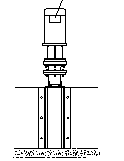 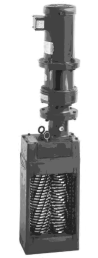 Размеры каналаШирина / высота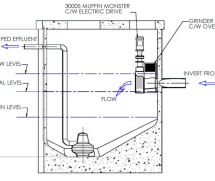 ДУ подводящего трубопровода  _____ДУ подводящего трубопровода  _____ДУ подводящего трубопровода  _____ДУ подводящего трубопровода  _____ДУ подводящего трубопровода  _____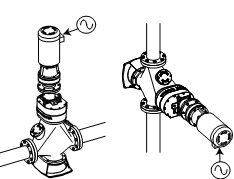 Объем стоков  м³ /ч  * / Capacity (Nom), м³ /h *Тип  твердых включений в стоках Тип  твердых включений в стоках Тип  твердых включений в стоках Тип  твердых включений в стоках Тип  твердых включений в стоках Тип  твердых включений в стоках Перекачиваемая жидкость* /  Type or name of liquid *Перекачиваемая жидкость* /  Type or name of liquid *Содержание тв. включений, % */ кг на м3Размер тв. включений, мм / Solids size, mmРазмер тв. включений, мм / Solids size, mmРазмер тв. включений, мм / Solids size, mmЧем сейчас удаляются включения Чем сейчас удаляются включения Чем сейчас удаляются включения Особенности жидкости *  (токсичность, загазованность, выпадение осадка и т.п.) / Liquid* (toxicity, danger, precipitation and etc. )Особенности жидкости *  (токсичность, загазованность, выпадение осадка и т.п.) / Liquid* (toxicity, danger, precipitation and etc. )Класс защиты мотора / IP Кол-во фаз /  PhaseКол-во фаз /  PhaseКол-во фаз /  PhaseНапряжение, В / Voltage, VНапряжение, В / Voltage, VНапряжение, В / Voltage, VНапряжение, В / Voltage, VзатапливаемыйВзрывозащита * / Explosion protection * Взрывозащита * / Explosion protection * Взрывозащита * / Explosion protection * Взрывозащита * / Explosion protection * не затапливаемыВзрывозащита * / Explosion protection * Взрывозащита * / Explosion protection * Взрывозащита * / Explosion protection * Взрывозащита * / Explosion protection * Условия эксплуатации*: (помещение, открытая площадка и т.п.)Условия эксплуатации*: (помещение, открытая площадка и т.п.)Условия эксплуатации*: (помещение, открытая площадка и т.п.)Условия эксплуатации*: (помещение, открытая площадка и т.п.)min и max темп-ра окруж. cреды * / min & max temperature of environment*min и max темп-ра окруж. cреды * / min & max temperature of environment*КИП /  CMD \Запасные части /  Spare partsДополнительные  требования (увеличенная гарантия и т.п.) / Supplementary claim (extended guarantee and etc)